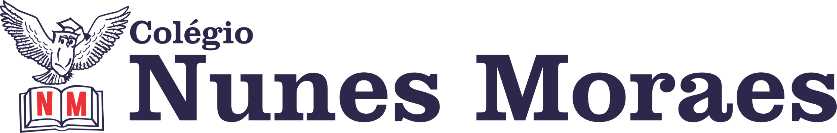 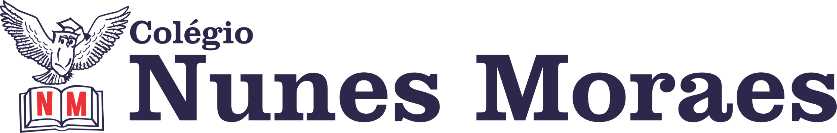 DIA: 07 DE JULHO DE 2020 - 1°ANO E.F1ªAULA: MATEMÁTICA  Componente Curricular: Matemática Objeto de conhecimento: Soma/Adicionar para contar Aprendizagens essenciais: Ser capaz de relacionar números a quantidades, saber que cada número compreende a uma quantidade específica. Olá, querido(a) aluno(o)Hoje, você vai estudar usando um roteiro de estudo. Mas o que é um roteiro de estudo? É um passo a passo pensado para te auxiliar a estudar o assunto da aula em vídeo de uma maneira mais organizada. Fique ligado!O roteiro a seguir é baseado no modelo de ensino à distância, em que você vai estudar por meio de vídeo aula,  do seu livro de matemática e WhatsApp.Link da aula:  https://youtu.be/3EGOWdSljJA Passo 1: Trabalhar na vídeo aula, a impressão dos blocos de montar, na massinha de modelar e contar para adicionar. Passo 2: Atividade na página 69.                              Um abraço, e até a próxima!2ªAULA: NATUREZA E SOCIEDADE Componente Curricular: Natureza e Sociedade Objeto de conhecimento : Para que lado fica? Aprendizagens essenciais: Conseguir distinguir a lateralidade de objetos e poder se compreender no espaço em que esteja. Olá, querido(a) aluno(a)!Hoje, você vai estudar usando um roteiro de estudo. Mas o que é um roteiro de estudo? É um passo a passo pensado para te auxiliar a estudar o assunto da aula em vídeo e no livro de Natureza e sociedade .  Fique ligado!O roteiro a seguir é baseado no modelo de ensino à distância, em que você vai estudar usando seu livro de português, aula em vídeo e WhatsApp.Link da aula: https://youtu.be/ZKJIATQT13U Passo 1 Iniciar com a observação do vídeo sobre os objetos apresentados. Passo 3 Fazer leitura da página 56. Passo 4 Fazer atividade da página 57. Obs: não haverá atividade de casa ❤️❤️❤️          Um abraço, e até a próxima!3ªAULA: PORTUGUÊS Componente Curricular:Língua PortuguesaObjeto de Conhecimento: Palavras com RR e R.Aprendizagens Essenciais:Ler e escrever palavras com R e RR (EF01LP107).Olá, querido(a) aluno(a)!O roteiro a seguir é baseado no modelo de ensino à distância, em que você vai estudar usando seu livro de Língua Portuguesa, aula em vídeo e WhatsApp.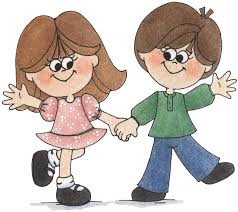 Link da aula: https://youtu.be/Io77nMnz8o8 Atividades do dia:02/07/2020.Passo 1:Você gosta de trava-línguas? Tente acompanhar estes daqui!Acesse: https://www.youtube.com/watch?v=PH-drabPu7Y.Passo 2:Foi fácil ou difícil?Separamos dois para você ler com a ajuda de um adulto!            Trava-língua 1	         Trava-língua 2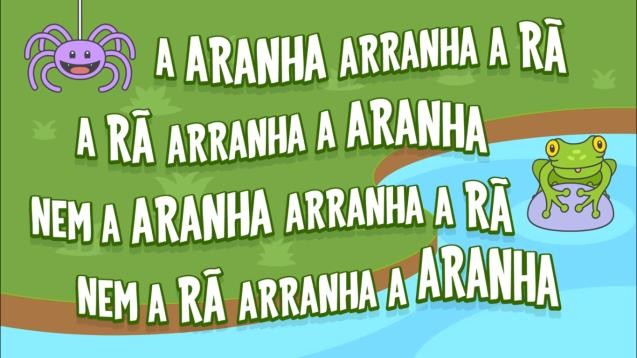 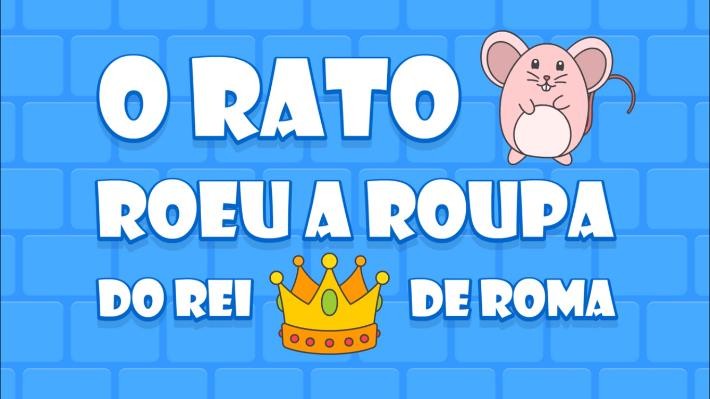 Qual deles você achou mais difícil de pronunciar?Você percebeu que tem uma letra que se repete bastante nesses dois trava-línguas?Que letra é essa?Passo 3:Você descobriu o segredo dos trava-línguas! São utilizadas palavras com muitos sons parecidos. Veja:A aranha arranha a rãEssa repetição de sons parecidos dificulta a pronúncia das palavras! E às vezes acabamos nos confundindo até com a escrita dessas palavras.Passo 4:Vamos ler e escrever algumas palavras com a letra r e as letras rr para exercitarmos! Realize as atividades da página 86 do seu livro.Parabéns! Você concluiu mais um dia de estudo! Até a próxima!